Приложение № 1к основной образовательной программе среднее общего образования по ФКГОС МБОУ «СОШ №8»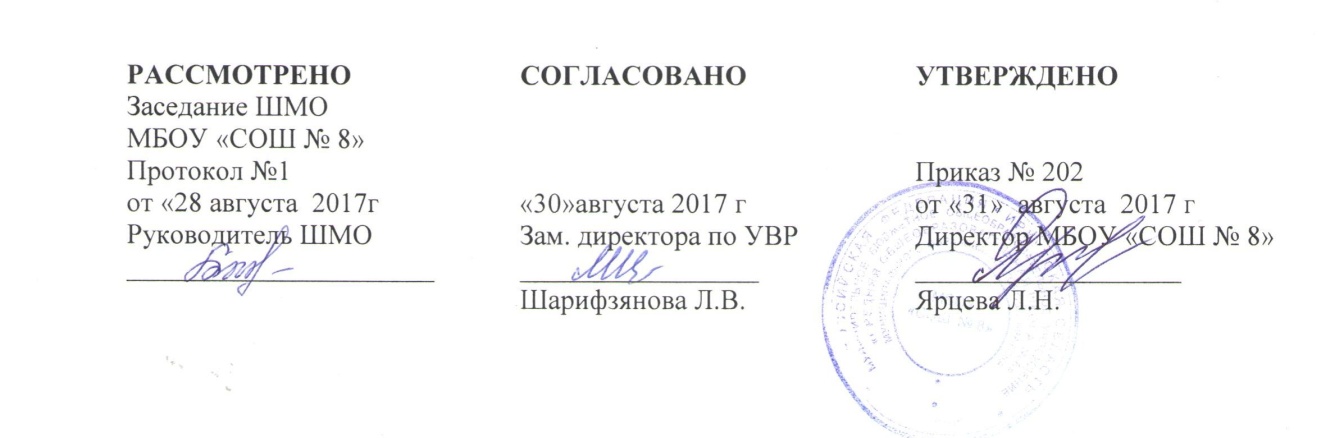 Рабочая программа«Английский язык»среднее общее образованиеПредметная область «Филология»Автор разработки:Позднякова Оксана Григорьевна учитель английского языкапервая квалификационная категория Братск,  2017ТРЕБОВАНИЯ К ЗНАНИЯМ, УМЕНИЯМ И НАВЫКАМ УЧАЩИХСЯзнать/пониматьосновные значения изученных лексических единиц (слов, словосочетаний); основные способы словообразования (аффиксация, словосложение, конверсия);особенности структуры простых и сложных предложений изучаемого иностранного языка; интонацию различных коммуникативных типов предложения;признаки изученных грамматических явлений (видо-временных форм глаголов, модальных глаголов и их эквивалентов, артиклей, существительных, степеней сравнения прилагательных и наречий, местоимений, числительных, предлогов);основные нормы речевого этикета (реплики-клише, наиболее распространенная оценочная лексика), принятые в стране изучаемого языка;роль владения иностранными языками в современном мире; особенности образа жизни, быта, культуры стран изучаемого языка (всемирно известные достопримечательности, выдающиеся люди и их вклад в мировую культуру), сходство и различия в традициях своей страны и стран изучаемого языка;уметьговорениеначинать, вести/поддерживать и заканчивать беседу в стандартных ситуациях общения, соблюдая нормы речевого этикета, при необходимости переспрашивая, уточняя;расспрашивать собеседника и отвечать на его вопросы, высказывая свое мнение, просьбу, отвечать на предложение собеседника согласием/отказом, опираясь на изученную тематику и усвоенный лексико-грамматический материал;рассказывать о себе, своей семье, друзьях, своих интересах и планах на будущее, сообщать краткие сведения о своем городе/селе, своей стране и стране изучаемого языка;делать краткие сообщения, описывать события/явления (в рамках изученных тем), передавать основное содержание, основную мысль прочитанного или услышанного, выражать свое отношение к прочитанному/услышанному, давать краткую характеристику персонажей;использовать перифраз, синонимичные средства в процессе устного общения;аудированиепонимать основное содержание коротких, несложных аутентичных прагматических текстов (прогноз погоды, программы теле/радио передач, объявления на вокзале/в аэропорту) и выделять значимую информацию;понимать основное содержание несложных аутентичных текстов, относящихся к разным коммуникативным типам речи (сообщение/рассказ); уметь определять тему текста, выделять главные факты, опуская второстепенные;использовать переспрос, просьбу повторить;чтениеориентироваться в иноязычном тексте; прогнозировать его содержание по заголовку;читать аутентичные тексты разных жанров с пониманием основного содержания (определять тему, основную мысль; выделять главные факты, опуская второстепенные; устанавливать логическую последовательность основных фактов текста);читать несложные аутентичные тексты разных стилей с полным и точным пониманием, используя различные приемы смысловой переработки текста (языковую догадку, анализ, выборочный перевод), оценивать полученную информацию, выражать свое мнение;читать текст с выборочным пониманием нужной или интересующей информации;письменная речьзаполнять анкеты и формуляры;писать поздравления, личные письма с опорой на образец: расспрашивать адресата о его жизни и делах, сообщать то же о себе, выражать благодарность, просьбу, употребляя формулы речевого этикета, принятые в странах изучаемого языка;использовать приобретенные знания и умения в практической деятельности и повседневной жизни для:социальной адаптации; достижения взаимопонимания в процессе устного и письменного общения с носителями иностранного языка, установления в доступных пределах межличностных и межкультурных контактов;СОДЕРЖАНИЕ УЧЕБНОГО ПРЕДМЕТА «АНГЛИЙСКИЙ ЯЗЫК» ДЛЯ 10 - 11 КЛАССОВТематическое планирование 10-11 класс10 класс10 класс10 класс10 класс№ Раздела, главы, пункта, подпунктаСодержание учебного предметаСодержание учебного предметаПланируемые результаты1. В гармонии с самим собой (25часов)Основные сведения о себе. Любимые занятия и увлечения. Забота о здоровье и физической формеОсновные сведения о себе. Любимые занятия и увлечения. Забота о здоровье и физической формеУчащиеся должны  уметь:-воспринимать на слух и правильно произносить новые лексические единицы; - воспринимать на слух и воспроизводить популярные песни; - воспринимать на слух аудиотексты различного типа с различной глубиной понимания; - понимать содержание аутентичных аудиотекстов, относящихся к разным коммуникативным типам речи (сообщение, рассказ, диалог, интервью);- выделять тему и главные факты звучания текста; - устанавливать соответствие между звучащими текстами и предложенными утверждениями;- ориентироваться в иноязычном тексте, прогнозировать его содержание;- читать аутентичные тексты разных типов и жанров с пониманием основного содержания и вычленением затребованной информации,а также с полным и точным пониманием содержания, используя различные виды смысловой переработки текста и различные виды работы с ним (озаглавливать текст, устанавливать соответствие между текстом и его заглавием, завершать текст предложенными фразами, устанавливать корректность определенной информации или ее наличие в тексте); - логично излагать содержание текста; - вычленять причинно-следственные связи в тексте;- выявлять значения незнакомых слов, используя языковую догадку (контекст, а также основные словообразовательные модели);- устанавливать соответствие между лексическими единицами и их словарными дефинициями; - осуществлять перифраз; составлять диалоги и интервью по заданной теме; - составлять высказывания и диалоги по образцу; - составлять высказывания по ключевым фразам;- описывают внешность человека по портретам; -  правильно писать параграф, выделяя его центральную идею; -  писать параграф распространенно, включая в него различные детали, примеры и используя различные выразительные средства языка; оценивать и обсуждать прочитанное;- выражать свое мнение о прочитанном и увиденном; - работать в парах и/или группах, вырабатывая определенные решения и мнения; - высказывать мнение о личных предпочтениях; - участвовать в обмене мнениями относительно понимания счастья и гармонии;- вести диалог по поводу здорового образа жизни;-  писать письма личного характера;- писать сочинения по заданному плану, выражая собственное мнение;- письменно выполнять задания лексико-грамматического характера; - выполнять задания в формате ЕГЭ; - комментировать английские пословицы, выражая собственную точку зрения;-  выполнять проектные задания;- осуществлять оценку изученного материала и собственных результатовУчащиеся должны  знать:- различные способы выражения понятия преференции;- способы словообразования: сокращение, звукоподражание, словосложение в английском языке;- характерные черты разговорного стиля;-  фразовыеглаголы с ядерной частью beat,  использовать их в речи; -  новые лексические единицы по теме;-  синонимические ряды; - идиоматические выражения по теме «Здоровье»; - структурыwould rather и had better; - факты использования грамматических времен present и pastsimple, present и pastprogressive; -ранее усвоенные словообразовательные модели;- английскиепредлоги;-  грамматическиевремена present simple, present progressive, past simple, past progressive, future simple, future-in-the past, present perfect, present perfect progressive, past perfect, past perfect progressive;2. В гармонии с другими (25 часов)Друзья. Отношения между людьми. Семья.Семейный бюджет. Обязанности по дому. Домашний укладДрузья. Отношения между людьми. Семья.Семейный бюджет. Обязанности по дому. Домашний укладУчащиеся должны  уметь:- воспринимать на слух и воспроизводить стихи и песни; - воспринимать на слух аудиотексты с различной глубиной понимания; - понимать содержание аутентичных аудиотекстов, относящихся к разным коммуникативным типам речи (сообщение, рассказ, диалог, интервью); - выделяют тему и главные факты звучания текста; - устанавливать соответствие между звучащими текстами и предложенными утверждениями; - читать аутентичные тексты разных типов и жанров с пониманием основного содержания и вычленением затребованной информации, а также с полным и точным пониманием содержания, используя различные виды смысловой переработки текста и различные виды работы с ним (озаглавливают текст, устанавливать соответствие между текстом и его заглавием, завершать текст предложенными фразами, устанавливать корректность определенной информации или ее наличие в тексте, отвечать на вопросы по тексту, завершать предлагаемые после текста утверждения);- логично излагать содержание текста; - интерпретировать прочитанное, оценивая его содержание; - выражать согласие или несогласие с рассказчиком, подкрепляя речь своими примерами и аргументами; - устанавливать соответствие между лексическими единицами и их словарными дефинициями; - составлять собственные предложения с новыми словами; - научатся осуществлять перифраз; - находить соответствия английским лексическим единицам в родном языке; - познакомятся с образованием новых слов при помощи изменения места ударения и морфологической структуры; - общаться, соблюдая правила политкорректности; - восстанавливать добрые отношения после произошедшей размолвки; - различать глаголы do и make, существительные incident и accident и служебные слова as и like, а также правильно использовать их в речи;- использовать в речи идиоматические выражения, говорящие о финансовом состоянии человека;- трансформировать утверждения в активном залоге в пассивные конструкции и используют их в устной и письменной речи; - строить высказывания о взаимоотношениях между людьми, дружбе, поддержании дружеской обстановки в семье, решении проблемы отцов и детей, своем детстве, своем отношении к выполнению домашних обязанностей, планировании семейного бюджета; - строить высказывания о британской королевской семье в соответствии с предложенным планом; - составлять высказывания по ключевым словам и фразам; - составлять и разыгрывать диалоги-расспросы о друзьях и дружеских отношениях;- составлять небольшие диалоги по заданным ситуациям с опорой на образец;работая в парах или группах, вырабатывать общее мнение о том, какими должны быть дети и родители, а также о том, какой должна быть современная семья; высказывать личное мнение по обсуждаемым вопросам (место семьи в современном обществе, распределение домашних обязанностей);  - комментируют английские пословицы, выражая собственную точку зрения;  - письменно выполнять задания лексико-грамматического и творческого характера;- писать письма личного характера; - писать сочинения-эссе на заданные темы; - выполнять задания в формате ЕГЭ; - выполнять проектные задания; - осуществлять оценку изученного материала и собственных результатов-Учащиеся должны  знать:-  фразовые глаголы с ядерной частью sign;-  факты использования грамматических времен pastsimple, presentperfect с маркером recently; - - видо-временные формы глаголов в активном и пассивном залогах;- новые лексические единицы по теме и использовать их в речи; - фразеологический фонд английского языка, изучая ряд новых пословиц;- ранее усвоенные словообразовательные модели;- ранее усвоенный лексический материал, связанный с учебной ситуацией блока; -  использовать английские предлоги3. В гармонии с природой.(25 часов)Жизнь природы. Экологические проблемы. Природные катастрофы. Проблемы, созданные руками человека.Экология человека. Чудеса природыЖизнь природы. Экологические проблемы. Природные катастрофы. Проблемы, созданные руками человека.Экология человека. Чудеса природыУчащиеся должны  уметь:- восприниматьна слух и правильно воспроизводить новые лексические единицы; - воспринимать на слух и вопроизводить стихи и песни по теме учебной ситуации; - воспринимают на слух аудиотексты с различной глубиной понимания; - понимают содержание аутентичных аудиотекстов, относящихся к разным коммуникативным типам речи (сообщение, рассказ, научно - популярный текст, диалог, интервью); - устанавливать соответствие между звучащими текстами и предложенными утверждениями; - читать аутентичные тексты разных типов и жанров, в том числе научно-популярные, с пониманием основного содержания и вычленением затребованной информации, а также с полным и точным пониманием содержания, используя различные виды смысловой переработки текста и различные виды работы с ним; - выбирать наиболее подходящий заголовок к тексту из списка предложенных; - самостоятельно озаглавливать текст; •- устанавливать соответствия между частями текста и их заглавиями; - завершать текст, выбирая необходимые слова или фразы из списка предложенных; - восстанавливать незаконченный прочитанный текст, используя необходимые видо-временные формы глаголов, степени сравнения прилагательных и иных частей речи;- завершать предлагаемые после текста утверждения;вычленяют причинно-следственные связи в прочитанном тексте; - выстраивать логику развития сюжета, располагая части текста в нужной последовательности; - читать слова по транскрипции с последующей самопроверкой; - предлагать логическое завершение прочитанного текста на основе заданных параметров; - отвечать на вопросы по тексту, в том числе с выражением собственной оценки по поводу прочитанного; - оставлять план к прочитанному тексту; - интерпретировать прочитанное, оценивая его содержание;- устанавливать соответствие между лексическими единицами и их словарными дефинициями;- находить соответствия английским лексическим единицам в родном языке;научатся выражать ободрение собеседнику, успокаивать его; - исправлять смысловые ошибки в предлагаемых высказываниях; строить высказывания о проблемах загрязнения окружающей среды, экологических проблемах и катастрофах, исчезающих видах флоры и фауны, используя план или ключевые слова; - отвечать на вопросы, связанные с проблематикой учебной ситуации; - вырабатывать возможные решения существующих экологических проблем;- составлять и разыгрывать диалоги-расспросы; - вести этикетные диалоги, выражая одобрение; - составлять монологические высказывания о природе России; - комментировать выработанные в современном обществе положения, связанные с защитой окружающей среды; - письменно выполнять задания лексико-грамматического и творческого характера; - писать письма личного характера; - познакомятся с традиционной структурой личного письма и писать письмо личного характера; - писать сочинения-эссе на темы, связанные с проблемами учебной ситуации; - выполнять задания в формате ЕГЭ; - выполнять проектные задания; Учащиеся должны  знать:-  специфику употребления наречий very, really, truly, absolutely в сочетаниях с прилагательными, обозначающими высокую степень качества;повторяют ранее усвоенные словообразовательные модели; - аффекс -ern для образования прилагательных, используют единицы типа northern в речи; -различиямиспользованиялексическихединиц comfortable/convenient, visit/attend, landscape/scenery/view; - идиоматические выражения типа asbraveas a lion, построенные по модели as+Adj+as+N;-  функционирование фразовых глаголов с ядерной частью cut и научатся использовать их в речи; - особенности использования пассивных структур с простым/перфектным и продолженным инфинитивом в английском языке, устанавливают их соответствия с единицами родного языка;-  особенности использования артиклей с названиями регионов и провинций, названиями стран, каналов, водопадов, пустынь, полуостровов, отдельных горных вершин, университетов и колледжей, дворцов, вокзалов, аэропортов, гостиниц, кораблей, газет и журналов; - особенности использования артиклей с именами существительными в функции дополнения, предикатива, а также в восклицательных предложениях; -особенности использования артиклей с именами существительными, обозначающими трапезу, еду; -  ранее усвоенный лексический материал, связанный с учебной ситуацией блока;- видо-временные формы глаголов в активном и пассивных залогах; -  основные случаи использования неопределенного, определенного и нулевого артиклей, обобщают информацию об их употреблении; 4.В гармонии с миром(27 часов)Почему люди путешествуют. Способы путешествий. Места, куда мы едем и где останавливаемся. Что мы делаем во время путешествий. Осмотр достопримечательностей. Покупки и сувениры. О чем стоит помнить во время поездокПочему люди путешествуют. Способы путешествий. Места, куда мы едем и где останавливаемся. Что мы делаем во время путешествий. Осмотр достопримечательностей. Покупки и сувениры. О чем стоит помнить во время поездокУчащиеся должны  уметь:- восприниматьна слух и правильно воспроизводить новые лексические единицы; - воспринимать на слух и воспроизводить стихи и песни по теме учебной ситуации; - воспринимать на слух аудиотексты с различной глубиной понимания; - понимать содержание аутентичных аудиотекстов, относящихся к разным коммуникативным типам речи (сообщение, рассказ, публицистика, научно-популярная проза, диалог, интервью); - выделяють тему и главные факты аудиотекста; - устанавливать соответствие между звучащими текстами и предложенными утверждениями; - выбирать правильные ответы на вопросы, связанные с содержанием звучащего текста; - ориентируются в иноязычном тексте и дают ему название;  - читать аутентичные тексты разных типов и жанров с пониманием основного содержания и вычленением затребованной информации, а также с полным и точным пониманием всего текста; - использовать различные виды работы с текстом: отвечают на вопросы по тексту, выбирают адекватные ответы на вопросы, связанные с содержанием текста, завершают текст предложенными фразами;составляют план текста и логично излагают его содержание; - оценивают и обсуждают прочитанное; - повторяют ранее усвоенный лексический материал, связанный с учебной ситуацией блока; - выявлять значения незнакомых слов с помощью контекста, знания интернациональной лексики, а также знания основных словообразовательных моделей; - устанавливать соответствие между лексическими единицами и их словарными дефинициями; - подтверждатьвысказаннуюмысльспомощьюкраткихфраз so do (am) I, so does (is) he/she, neither do (am) I, neither does (is) he/she и т. п.; - составляют диалоги на заданную тему и по заданной ситуации; - составляют высказывания по ключевым фразам; - выражают свое мнение по поводу определенных утверждений; - в парах или группах вырабатывают определенные решения, мнения, идеи; - высказываться о личных предпочтениях;- вести диалог в предполагаемых ситуациях — в магазине, кассе вокзала, гостинице; - давать распространенные ответы на вопросы, связанные с обсуждаемыми темами;- излагать содержание прочитанного и дают собственную оценку определенным фактам; - писать сочинения по заданному плану и выражать в них собственное мнение; - писать письма личного характера; - писать краткие повествования по ключевым словам; - письменно выполнять задания лексико-грамматического характера; Учащиеся должны знать: -  новые лексические единицы по теме и использовать их в речи; -  близкие по смыслу лексические единицы, как существительные trip, journey, travel, voyage и прилагательные ill, sick, а также handsome, pretty, beautiful;- перифраз; -  функционирование фразовых глаголов с ядерной частью set; -  идиоматические выражения со словом world; -  ряд клишированных фраз, характерных для использования в повседневной разговорной речи, и учатся употреблять их; -  особенности употребления английских прилагательных типаalive, afire, afloat и т. п.; -  английские причастия Participle I и Participle II, а также английские модальные глаголы; - особенности семантики и употребления английских модальных глаголов, передающих значение вероятности; - глаголы mustn’t, needn’t, shouldn’t;11 класс11 класс11 класс11 класс1.Шаги к карьере(25 часов)Выбор профессии. Обучение в России и за рубежом. Ведущие университеты Великобритании и России. Изучение иностранных языков. Популярные профессии. Необходимые качества для различной профессиональной деятельности. Претворение мечты в жизньУчащиеся должны  уметь:восприниматьна слух и правильно воспроизводить новые лексические единицы; - воспринимать на слух стихи и песни по теме учебной ситуации;- воспринимать на слух аудиотексты с различной глубиной понимания;- понимать содержание аутентичных аудиотекстов, относящихся к разным коммуникативным типам речи (сообщение, рассказ, научнопопулярный текст, диалог, интервью); - устанавливать соответствие между звучащими текстами и предложенными утверждениями; - выделять тему и основные факты звучащего текста; •- читать аутентичные тексты публицистического, биографического, научно-популярного характера с различной глубиной и точностью проникновения в содержание;  - выбирать наиболее подходящий заголовок к тексту из списка предложенных; 
- вычленять причинно-следственные связи в читаемом тексте, выстраивают логику развития сюжета; - отвечать на вопросы по содержанию прочитанного текста; - выявлять основную мысль прочитанного текста, запрашиваемую информацию; - устанавливать соответствие между читаемыми текстами и их заглавиями, завершать предлагаемые после текста утверждения; - завершать прочитанный текст предложенными лексическими единицами и фразами; - излагать содержание прочитанного текста, интерпретируя прочитанное и оценивая его;- устанавливать соответствие между лексическими единицами и их словарными дефинициями; - овладеют новыми названиями современных популярных профессий; - осуществлять перифраз; - строить высказывания о своей будущей карьере, уточняя, что повлияло на выбор их предполагаемой профессии; - запрашивать и сообщать информацию о системе образования в Великобритании и России, об их проблемах, связанных с учебной ситуацией, работая в парах; - составлять и разыгрывать диалоги о будущей профессиональной деятельности на основе предложенного образца или предлагаемых идей; - целенаправленно расспрашивать собеседников о проблемах систем образования в родной стране и Великобритании, по вопросу развития и изучения английского языка; - комментировать предлагаемые диаграммы; - письменно завершать высказывания;- письменно завершать тексты; - письменно передавать содержание русских фраз на английском языке; - письменно задавать вопросы о системе образования в Великобритании;- письменно исправлять ошибки, содержащиеся в предлагаемых английских фразах;- письменно комментируют высказывания, соотносящиеся с учебной ситуацией, предлагая оценку и выражая собственное мнение; - письменно выполнять задания лексико-грамматического и творческого характера; Учащиеся должны знать: - наиболее распространенные деривационные модели для образования названий профессий; -  дифференциальные признаки между синонимичными единицами job/profession/occupation/career; -  лексическиедеиницыeither, neither и специфику их употребления, в частности в конструкциях either… or, neither… nor; -  союз whether, научиться выявлять различия в его использовании по сравнению с синонимичным союзом if; -  неопределенные местоименияnobody, noone, none и употреблять их в речи; - различия в использовании единиц either/any, neither/none, nobody,noone и употреблять их в речи;- новыми лексические единицы, в том числе по обсуждаемой теме, и  использовать их в речи; - метафорическое использование лексических единиц в речи; - слова-связки although, however, besides, actually, eventually, nevertheless, etc.; - конструкцию (has) sthdone и научатся использовать ее в речи;Учащиеся должны  уметь:восприниматьна слух и правильно воспроизводить новые лексические единицы; - воспринимать на слух стихи и песни по теме учебной ситуации;- воспринимать на слух аудиотексты с различной глубиной понимания;- понимать содержание аутентичных аудиотекстов, относящихся к разным коммуникативным типам речи (сообщение, рассказ, научнопопулярный текст, диалог, интервью); - устанавливать соответствие между звучащими текстами и предложенными утверждениями; - выделять тему и основные факты звучащего текста; •- читать аутентичные тексты публицистического, биографического, научно-популярного характера с различной глубиной и точностью проникновения в содержание;  - выбирать наиболее подходящий заголовок к тексту из списка предложенных; 
- вычленять причинно-следственные связи в читаемом тексте, выстраивают логику развития сюжета; - отвечать на вопросы по содержанию прочитанного текста; - выявлять основную мысль прочитанного текста, запрашиваемую информацию; - устанавливать соответствие между читаемыми текстами и их заглавиями, завершать предлагаемые после текста утверждения; - завершать прочитанный текст предложенными лексическими единицами и фразами; - излагать содержание прочитанного текста, интерпретируя прочитанное и оценивая его;- устанавливать соответствие между лексическими единицами и их словарными дефинициями; - овладеют новыми названиями современных популярных профессий; - осуществлять перифраз; - строить высказывания о своей будущей карьере, уточняя, что повлияло на выбор их предполагаемой профессии; - запрашивать и сообщать информацию о системе образования в Великобритании и России, об их проблемах, связанных с учебной ситуацией, работая в парах; - составлять и разыгрывать диалоги о будущей профессиональной деятельности на основе предложенного образца или предлагаемых идей; - целенаправленно расспрашивать собеседников о проблемах систем образования в родной стране и Великобритании, по вопросу развития и изучения английского языка; - комментировать предлагаемые диаграммы; - письменно завершать высказывания;- письменно завершать тексты; - письменно передавать содержание русских фраз на английском языке; - письменно задавать вопросы о системе образования в Великобритании;- письменно исправлять ошибки, содержащиеся в предлагаемых английских фразах;- письменно комментируют высказывания, соотносящиеся с учебной ситуацией, предлагая оценку и выражая собственное мнение; - письменно выполнять задания лексико-грамматического и творческого характера; Учащиеся должны знать: - наиболее распространенные деривационные модели для образования названий профессий; -  дифференциальные признаки между синонимичными единицами job/profession/occupation/career; -  лексическиедеиницыeither, neither и специфику их употребления, в частности в конструкциях either… or, neither… nor; -  союз whether, научиться выявлять различия в его использовании по сравнению с синонимичным союзом if; -  неопределенные местоименияnobody, noone, none и употреблять их в речи; - различия в использовании единиц either/any, neither/none, nobody,noone и употреблять их в речи;- новыми лексические единицы, в том числе по обсуждаемой теме, и  использовать их в речи; - метафорическое использование лексических единиц в речи; - слова-связки although, however, besides, actually, eventually, nevertheless, etc.; - конструкцию (has) sthdone и научатся использовать ее в речи;2.Шаги к культуре.(25 часов)Ценности и убеждения. Традиции и обычаи. Принятые нормы поведения в обществе. Проблемы толерантности, свободы, независимости. Литература. Музыка. Театр. Кино. Изобразительное искусство. Музеи и картинные галереиУчащиеся должны  уметь:- воспринимать на слух и правильно воспроизводят новые лексические единицы; - воспринимать на слух стихи и песни по теме учебной ситуации;- воспринимать на слух аудиотексты с различной глубиной понимания;- понимать содержание аутентичных аудиотекстов, относящихся к разным коммуникативным типам речи (сообщение, рассказ, художественный текст, диалог, интервью, биография);- устанавливать соответствие между звучащими текстами и предложенными утверждениями; - выделять тему и основные факты звучащего текста;- выявлять факты отсутствия в прослушанном/ прочитанном тексте запрашиваемой информации, правильность или ошибочность предлагаемых утверждений; - читать и завершать тексты предложенными лексическими единицами и фразами; - озаглавливать текст, а также части прочитанных текстов; - отвечать на вопросы по содержанию прочитанных текстов; - читать части художественного текста, устанавливать причинно-следственные связи и располагать эти части в логическом порядке;- высказывать согласие или несогласие по поводу идей, высказанных в тексте;интерпретировать прочитанное и оценивать его содержание;- устанавливать соответствие между лексическими единицами и их словарными дефинициями; - находить соответствия английским лексическим единицам в родном языке;- составлять предложения с новыми лексическими единицами; • •выявляют значения незнакомых слов, используя языковую догадку (контекст, словообразовательные модели); - познакомятся с новыми тенденциями и специфическими случаями употребления притяжательного падежа; - познакомятся с возможностью перехода исчисляемых имен существительных в разряд неисчисляемых и наоборот; - познакомятся с особенностями образования форм множественного числа субстантива fish; - познакомятся с фразовыми глаголами с ядерной частьюspeak и используют их в речи; - познакомятся с идиоматическими выражениями, содержащими названия цветов, и используют их в речи; •- познакомятся с типичными предупреждениями и объявлениями-надписями в англоязычных странах; - познакомятся с информацией об употреблении артиклей с собственными именами существительными, обозначающими людей; - строить высказывания по вопросам ценностей для человека современного общества, обращая особое внимание на духовные ценности; •- работать в парах, вести целенаправленный расспрос о литературных предпочтениях собеседника; - отвечать на личностно-ориентированные вопросы по поводу изобразительных видов искусств, произведений литературы, кинофильмов и спектаклей; - познакомятся с символами четырех основных мировых религий;- обсуждать различные суеверия в различных культурах; - дифференцировать личные и общественные ценности; • •составляют и разыгрывают диалоги, посвященные обсуждению культурных традиций различных народов;- письменно выполнять задания лексико-грамматического и творческого характера; - писать письма личного характера; - писать сочинение на одну из предложенных тем, связанных с проблемами учебной ситуации; пополняют словарный запас лексикой, в том числе и для обсуждения проблем, связанных с учебной ситуацией блока; - познакомятся со спецификой употребления субстантивных заимствований из греческого языка и латыни во множественном числе, а также употребления некоторых сложных существительных;- излагать свои взгляды и убеждения по вопросам морали, верований, общечеловеческих ценностей; - обсуждать различные аспекты культуры, высказывать собственное мнение по поводу значимых составляющих родной культуры; - оценивать вклад, который Россия внесла в фонд мировой культуры; - работая в парах, обсуждать различные опции в плане посещения культурно-исторических мест и вырабатывают решение-консенсус; - рассуждать о месте музыки, литературы, театра в жизни человека, сообщать о значении этих видов искусства в жизни самих учащихся; - составлять описание увиденного фильма, пьесы по плану и делать презентацию на этой основе; - приготовить сообщения о посещении картинной галереи; -  обсудить качества, необходимые для занятий различными видами искусств;- вспомнить известные и познакомиться с новыми традициями и обычаями народов англоязычных стран; - познакомиться с некоторыми стереотипами, бытующими среди части англичан в отношении жителей России, комментировать их; - выполнять задания в формате ЕГЭ; - выполнять проектные задания; - осуществлять оценку изученного материала и собственных результатовУчащиеся должны  уметь:- воспринимать на слух и правильно воспроизводят новые лексические единицы; - воспринимать на слух стихи и песни по теме учебной ситуации;- воспринимать на слух аудиотексты с различной глубиной понимания;- понимать содержание аутентичных аудиотекстов, относящихся к разным коммуникативным типам речи (сообщение, рассказ, художественный текст, диалог, интервью, биография);- устанавливать соответствие между звучащими текстами и предложенными утверждениями; - выделять тему и основные факты звучащего текста;- выявлять факты отсутствия в прослушанном/ прочитанном тексте запрашиваемой информации, правильность или ошибочность предлагаемых утверждений; - читать и завершать тексты предложенными лексическими единицами и фразами; - озаглавливать текст, а также части прочитанных текстов; - отвечать на вопросы по содержанию прочитанных текстов; - читать части художественного текста, устанавливать причинно-следственные связи и располагать эти части в логическом порядке;- высказывать согласие или несогласие по поводу идей, высказанных в тексте;интерпретировать прочитанное и оценивать его содержание;- устанавливать соответствие между лексическими единицами и их словарными дефинициями; - находить соответствия английским лексическим единицам в родном языке;- составлять предложения с новыми лексическими единицами; • •выявляют значения незнакомых слов, используя языковую догадку (контекст, словообразовательные модели); - познакомятся с новыми тенденциями и специфическими случаями употребления притяжательного падежа; - познакомятся с возможностью перехода исчисляемых имен существительных в разряд неисчисляемых и наоборот; - познакомятся с особенностями образования форм множественного числа субстантива fish; - познакомятся с фразовыми глаголами с ядерной частьюspeak и используют их в речи; - познакомятся с идиоматическими выражениями, содержащими названия цветов, и используют их в речи; •- познакомятся с типичными предупреждениями и объявлениями-надписями в англоязычных странах; - познакомятся с информацией об употреблении артиклей с собственными именами существительными, обозначающими людей; - строить высказывания по вопросам ценностей для человека современного общества, обращая особое внимание на духовные ценности; •- работать в парах, вести целенаправленный расспрос о литературных предпочтениях собеседника; - отвечать на личностно-ориентированные вопросы по поводу изобразительных видов искусств, произведений литературы, кинофильмов и спектаклей; - познакомятся с символами четырех основных мировых религий;- обсуждать различные суеверия в различных культурах; - дифференцировать личные и общественные ценности; • •составляют и разыгрывают диалоги, посвященные обсуждению культурных традиций различных народов;- письменно выполнять задания лексико-грамматического и творческого характера; - писать письма личного характера; - писать сочинение на одну из предложенных тем, связанных с проблемами учебной ситуации; пополняют словарный запас лексикой, в том числе и для обсуждения проблем, связанных с учебной ситуацией блока; - познакомятся со спецификой употребления субстантивных заимствований из греческого языка и латыни во множественном числе, а также употребления некоторых сложных существительных;- излагать свои взгляды и убеждения по вопросам морали, верований, общечеловеческих ценностей; - обсуждать различные аспекты культуры, высказывать собственное мнение по поводу значимых составляющих родной культуры; - оценивать вклад, который Россия внесла в фонд мировой культуры; - работая в парах, обсуждать различные опции в плане посещения культурно-исторических мест и вырабатывают решение-консенсус; - рассуждать о месте музыки, литературы, театра в жизни человека, сообщать о значении этих видов искусства в жизни самих учащихся; - составлять описание увиденного фильма, пьесы по плану и делать презентацию на этой основе; - приготовить сообщения о посещении картинной галереи; -  обсудить качества, необходимые для занятий различными видами искусств;- вспомнить известные и познакомиться с новыми традициями и обычаями народов англоязычных стран; - познакомиться с некоторыми стереотипами, бытующими среди части англичан в отношении жителей России, комментировать их; - выполнять задания в формате ЕГЭ; - выполнять проектные задания; - осуществлять оценку изученного материала и собственных результатов3. Шаги к эффективной коммуникации(25 часов)Технический прогресс — «за» и «против». Новая технологическая революция и средства массовой информации. Великие изобретения и открытия. Изменения в жизни людей, связанные с развитием науки и техники. Век коммуникацииУчащиеся должны  уметь:- восприниматьна слух и правильно воспроизводить новые лексические единицы;- воспринимать на слух стихи и песни по теме учебной ситуации; - воспринимают на слух аудиотексты различного типа с различной глубиной понимания; - понимать на слух содержание аутентичных аудиотекстов, относящихся к разным коммуникативным типам речи (диалог, интервью, биография, текст научно-популярного характера и др.); - прослушав текст, находить в нем запрашиваемую информацию; - выделять тему и основные факты звучащего текста; - устанавливать соответствие между звучащими текстами и предложенными утверждениями; - читать аутентичные тексты научно-популярного, биографического, публицистического и автобиографического характера, художественный текст, демонстрируя различную глубину понимания таких текстов; - анализировать лексические особенности прочитанного текста, определять целевую аудиторию, на которую он рассчитан;  - отвечать на вопросы по содержанию прочитанного текста; - выявлять основную мысль прочитанного текста, запрашиваемую информацию; - завершать утверждения, основанные на содержании текста; - дополнять прочитанный текст предлагаемыми фразами; - излагать, комментируют содержание прочитанного текста, выражать собственное мнение по поводу высказанных в тексте идей; - овладеют новыми лексическими единицами; - устанавливать соответствие между лексическими единицами и их словарными дефинициями;- осуществлять перифраз;- - научатся тому, как вежливо прервать речь собеседника, чтобы высказать свое мнение или возразить ему; - выявлять значения незнакомых слов, используя языковую догадку (контекст и основные словообразовательные модели);- строить высказывания по различным аспектам обсуждаемой тематики; - работая в парах, обсуждать преимущества и возможный вред повсеместного внедрения информационных технологий; - составлять повествование по ключевым словам и фразам; - составлять высказывания по предложенному плану; - письменно выполнять задания лексико-грамматического и творческого характера; - письменно составлять предложения и текст по ключевым словам и фразам; - выписывать из текста эквиваленты русских слов и словосочетаний; - письменно завершать тексты, подбирая для этого корректные формы предлагаемых лексических единиц; - письменно исправлять ошибки, содержащиеся в предлагаемых английских фразах; - писать письма личного характера, в них отвечают на вопросы, связанные с темой прогресса науки и техники;письменно комментируют высказывания, связанные с обсуждаемой учебной ситуацией, выражают при этом собственное мнение; Учащиеся должны знать:- семантику близких по смыслу лексических единиц  torent/tohire, tosink/ todrown, a scientist/a scholar и правильно использовать их в речи;  - фразовые глаголы с ядерной частью pick инаучатся используют их в речи;-  английские широкозначные лексические единицыthing, stuff и научатся использовать их в речи; -  глаголmakeи понятие синонимической доминанты и научатся использовать вместо нее разные синонимы; -  функции английских наречий, их морфологическую структуру, способы образования степеней сравнения; -  омонимичные формы наречий, а также  дифференциацию значения наречий, чья структура различается наличием или отсутствием морфемы -ly: high — highly, most — mostly и др.;-  значенияи наречия badly и научатся правильно использовать его в речи; -  способы обозначения нулевого числа в британском и американском вариантах английского языка; - дробные числа; - номера телефонов, даты в американском и британском английском; Учащиеся должны  уметь:- восприниматьна слух и правильно воспроизводить новые лексические единицы;- воспринимать на слух стихи и песни по теме учебной ситуации; - воспринимают на слух аудиотексты различного типа с различной глубиной понимания; - понимать на слух содержание аутентичных аудиотекстов, относящихся к разным коммуникативным типам речи (диалог, интервью, биография, текст научно-популярного характера и др.); - прослушав текст, находить в нем запрашиваемую информацию; - выделять тему и основные факты звучащего текста; - устанавливать соответствие между звучащими текстами и предложенными утверждениями; - читать аутентичные тексты научно-популярного, биографического, публицистического и автобиографического характера, художественный текст, демонстрируя различную глубину понимания таких текстов; - анализировать лексические особенности прочитанного текста, определять целевую аудиторию, на которую он рассчитан;  - отвечать на вопросы по содержанию прочитанного текста; - выявлять основную мысль прочитанного текста, запрашиваемую информацию; - завершать утверждения, основанные на содержании текста; - дополнять прочитанный текст предлагаемыми фразами; - излагать, комментируют содержание прочитанного текста, выражать собственное мнение по поводу высказанных в тексте идей; - овладеют новыми лексическими единицами; - устанавливать соответствие между лексическими единицами и их словарными дефинициями;- осуществлять перифраз;- - научатся тому, как вежливо прервать речь собеседника, чтобы высказать свое мнение или возразить ему; - выявлять значения незнакомых слов, используя языковую догадку (контекст и основные словообразовательные модели);- строить высказывания по различным аспектам обсуждаемой тематики; - работая в парах, обсуждать преимущества и возможный вред повсеместного внедрения информационных технологий; - составлять повествование по ключевым словам и фразам; - составлять высказывания по предложенному плану; - письменно выполнять задания лексико-грамматического и творческого характера; - письменно составлять предложения и текст по ключевым словам и фразам; - выписывать из текста эквиваленты русских слов и словосочетаний; - письменно завершать тексты, подбирая для этого корректные формы предлагаемых лексических единиц; - письменно исправлять ошибки, содержащиеся в предлагаемых английских фразах; - писать письма личного характера, в них отвечают на вопросы, связанные с темой прогресса науки и техники;письменно комментируют высказывания, связанные с обсуждаемой учебной ситуацией, выражают при этом собственное мнение; Учащиеся должны знать:- семантику близких по смыслу лексических единиц  torent/tohire, tosink/ todrown, a scientist/a scholar и правильно использовать их в речи;  - фразовые глаголы с ядерной частью pick инаучатся используют их в речи;-  английские широкозначные лексические единицыthing, stuff и научатся использовать их в речи; -  глаголmakeи понятие синонимической доминанты и научатся использовать вместо нее разные синонимы; -  функции английских наречий, их морфологическую структуру, способы образования степеней сравнения; -  омонимичные формы наречий, а также  дифференциацию значения наречий, чья структура различается наличием или отсутствием морфемы -ly: high — highly, most — mostly и др.;-  значенияи наречия badly и научатся правильно использовать его в речи; -  способы обозначения нулевого числа в британском и американском вариантах английского языка; - дробные числа; - номера телефонов, даты в американском и британском английском; темаКол-во часовпримечаниепримечание10 класс10 класс10 класс10 классВ гармонии с собой25Структура: I’d rather, I prefer1Структуры: I’d rather, had better1Настоящее простое время. Настоящее длительное время.1Настоящее простое время. Настоящее длительное время.1Словообразование. Сокращение.1Настоящее простое время. Настоящее длительное время.1Прошедшее простое время. Прошедшее длительное время.1Прошедшее простое время. Прошедшее длительное время.1Словообразование. Образование сложных прилагательных1Словообразование. Звукоподражание.1Будущее простое время.1Словообразование. Образование сложных прилагательных количественными числительными.1Будущее в прошедшем времени.1Будущее в прошедшем времени.1Фразовый глагол tobeat.1Настоящее совершенное время. Настоящее совершенное длительное время.1Настоящее совершенное время. Настоящее совершенное длительное время.1Прошедшее совершенное время. Прошедшее совершенное длительное время.1Прошедшее совершенное время. Прошедшее совершенное длительное время.1Лексико – грамматический тест.1Урок обобщения по теме: «В гармонии с собой».1Контрольная работа по теме: «В гармонии с собой».1Повторение по теме: «В гармонии с собой»1Повторение по теме: «В гармонии с собой»1Проектная работа: «Я в гармонии с самим собой»12. В гармонии с другими.25 Общие и специальные вопросы.1Общие и специальные вопросы.1Образование новых слов изменением места ударения.1Прошедшее простое время, настоящее совершенное время с наречиями.1Прошедшее простое время, настоящее совершенное время с наречиями.1Прошедшее простое время. Прошедшее совершенное время.1Прошедшее простое время. Прошедшее совершенное время.1Страдательный залог. Простые времена.Настоящее.1Страдательный залог. Простые времена. Прошедшее.1Страдательный залог. Простые времена. Будущее.1Политкорректные выражения.1Различие в употреблении глаголов do/make.1Страдательный залог. Длительные времена. Настоящее.1Страдательный залог. Длительные времена. Прошедшее.1Страдательный залог. Длительные времена. Будущее.1Страдательный залог. Совершенные времена.1Страдательный залог. Совершенные времена.1Фразовый глагол to sign1Различиеслов accident/incident; as/like.1Лексико – грамматический тест.1Урок обобщения по теме: «В гармонии с другими».1Урок обобщения по теме: «В гармонии с другими».1Контрольная работа по теме: «В гармонии с другими».1Повторение по теме: «В гармонии с другими»1Проектная работа: «Я в гармонии с другими»13.В гармонии с природой.25Страдательный залог с инфинитивом.1Страдательный залог с инфинитивом.1Страдательный залог с инфинитивом.1Английские наречия и прилагательные.1Английские наречия и прилагательные.1Определенный и неопределенный артикль.1Артикли с существительными и видами деятельности.1Перфектный и продолженный инфинитив.1Перфектный и продолженный инфинитив.1Различиеслов comfortable/convenient; to visit/to attend1Сложные прилагательные, обозначающие стороны света.1Артикли с географическими названиями и названиями мест.1Артикли с географическими названиями и названиями мест.1Неопределенный артикль.1Определенный артикль.1Фразовый глагол to cut1Употребление артиклей со словосочетаниями.1Фразы ободрения и успокоения собеседника1Различие в употреблении слов: landscape/scenery/view1Лексико – грамматический тест.1Урок обобщения по теме: «В гармонии с природой».1Урок обобщения по теме: «В гармонии с природой».1Контрольная работа по теме: «В гармонии с природой».1Повторение по теме: «В гармонии с природой»1Проектная работа: «Я в гармонии с природой»14. В гармонии с миром.27Различие в употреблении слов trip/journey/travel/voyage1Причастие I вида.1Различие в употреблении слов sick/ill1Ответные реплики на высказывания.1Специальные вопросы, ответы на них.1Специальные вопросы, ответы на них.1Употребление прилагательных в значении определения.1Употребление прилагательных в значении определения.1Модальныеглаголы: can, must, may, should1Модальныеглаголы: can, must, may, should1Модальные глаголы: can, must, may, should для выражения вероятности.1Модальные глаголы: can, must, may, should для выражения вероятности.1Модальные глаголы с продолженным и перфектным инфинитивом1Модальные глаголы с продолженным и перфектным инфинитивом1Фразовый глагол to set1Модальные глаголы для выражения просьбы или предложения.1Различие в употреблении слов: beautiful/handsome/pretty1Модальныеглаголы: ought, be, needn’t 1Модальныеглаголы: ought, be, needn’t 1Сравнение модальных глаголов: ought, be, needn’t1Сравнение модальных глаголов: ought, be, needn’t1Лексико – грамматический тест.1Урок обобщения по теме: «В гармонии с миром».1Контрольная работа по теме: «В гармонии с миром».1Повторение по теме: «В гармонии с миром»1Проектная работа: «Я в гармонии с миром»1Итоговое повторение1темаКол-во часовпримечаниепримечание11 класс11 класс11 класс11 классШаги к карьере25Профессии. 1Структура to have smth. done1Структура to have smth. done1Образование наименований профессий суффиксацией.1Различиевупотреблениислов: job/profession/occupation/career1Выбор профессии.1Выбор профессии.1Использование слов either/neither1Использование союзов whether/if1Государственное образование в Великобритании.1Старейшие университеты Великобритании.1Использование неопределенных местоимений: nobody, noone, none1Использование неопределенных местоимений: nobody, noone, none1Университеты России1Различиевиспользованиислов: either/neither, nobody/no one/ none1Различиевиспользованиислов: either/neither, nobody/no one/ none1Фразовый глагол to call1Метафоры.1Использование слов – связок.1Лексико – грамматический тест.1Урок обобщения по теме: «Шаги к карьере»1Урок обобщения по теме: «Шаги к карьере»1Контрольная работа по теме: «Шаги к карьере»1Урок повторения по теме: «Шаги к карьере»1Урок обобщения по теме: «Шаги к карьере»1Проектная работа: «Шаги к моей карьере»1Шаги к культуре25Что такое культура.1Что такое культура.1Множественное число существительных.1Праздники США.1Употребление существительных в притяжательном падеже.1Человеческие ценности.1Исчисляемые и неисчисляемые существительные.1Религия и верования.1Переход исчисляемых существительных в разряд неисчисляемых.1Переход исчисляемых существительных в разряд неисчисляемых.1Легенда о короле Артуре и рыцарях круглого стола.1Фразовый глагол to speak1Произведения искусства.1Великие художники.1Художественные галереи мира.1Использование артикля с именами собственными.1Великие композиторы.1Музыка в жизни человека.1Лексико – грамматический тест.1Урок обобщения по теме: «Шаги к культуре»1Урок обобщения по теме: «Шаги к культуре»1Контрольная работа по теме: «Шаги к культуре»1Урок повторения по теме: «Шаги к культуре»1Урок повторения по теме: «Шаги к культуре»1Проектная работа: «Шаги к моей культуре»13.Шаги к эффективному общению.25Как мы общаемся.1Наречия в ответах на специальные вопросы.1Слова – заменители.1Образование наречий.1Степени сравнения прилагательных.1Степени сравнения прилагательных. Исключения.1Современные средства общения.1Парные наречия.1Нобелевская премия.1Лауреаты Нобелевской премии.1Различие в употреблении слов: here/rent; scientist/scholar1Наречие badly1Фразовый глагол to pick1Числительные.1Исследование Антарктики.1Синонимы.1Великие ученые.1Средства массовой информации.1Лексико – грамматический тест.1Урок обобщения по теме: «Шаги к эффективному общению»1Урок обобщения по теме: «Шаги к эффективному общению»1Контрольная работа по теме: «Шаги к эффективному общению»1Урок повторения по теме: «Шаги к эффективному общению»1Урок повторения по теме: «Шаги к эффективному общению»1Проектная работа: «Жизнь в век коммуникаций»14.Шаги к будущему.27Великие умы человечества.1Идиомы с использованием инфинитива и герундия.1Человек и робот.1Будущее за кибернетикой?1Различие в употреблении слов: payment/fee/wage/salary1Сравнение: инфинитив/герундий1Сравнение: инфинитив/герундий1Сравнение: инфинитив/герундий1Различие в употреблении слов: get/gain/win1Глобализация.1Различие в употреблении слов: offer/suggest1Мы все становимся американцами?1Сложное дополнение.1Сложное дополнение.1Освоение космоса.1Сослагательное наклонение.1Сослагательное наклонение.1Взгляды молодежи на мир.1Сослагательное наклонение1Речевые обороты для выражения уверенности.1Сослагательное наклонение.1Лексико – грамматический тест.1Урок обобщения по теме: «Шаги к эффективной коммуникации»1Урок обобщения по теме: «Шаги к эффективной коммуникации»1Контрольная работа по теме: «Шаги к эффективной коммуникации»»1Урок повторения по теме: «Шаги к эффективной коммуникации»»1Проектная работа: «Жизнь в век коммуникаций»1